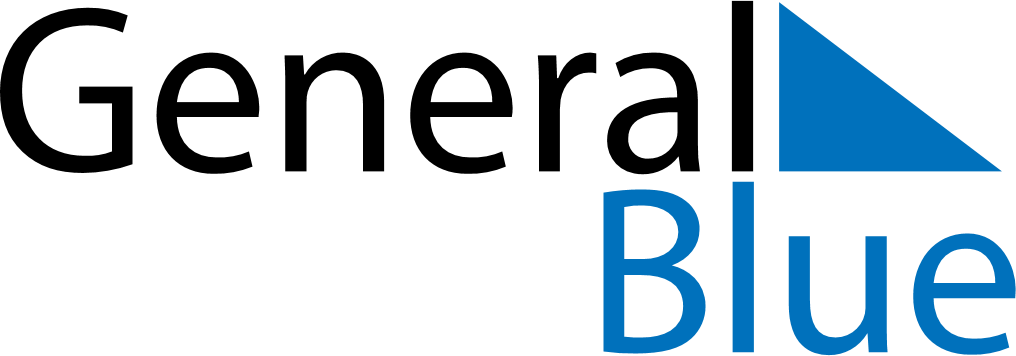 November 1889November 1889November 1889November 1889November 1889SundayMondayTuesdayWednesdayThursdayFridaySaturday123456789101112131415161718192021222324252627282930